03041, Україна, м. Київ, вул. Героїв Оборони, 15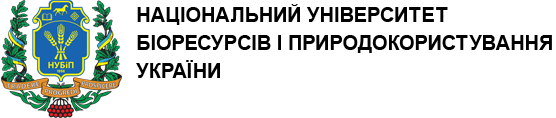 Інформація про аспіранта 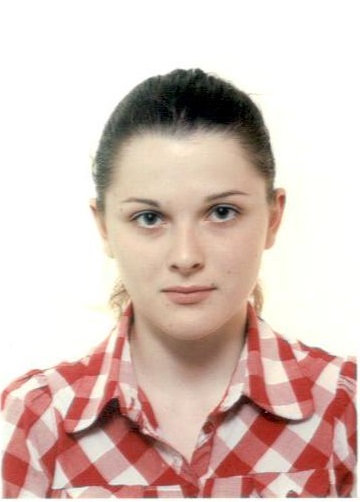 Павленко Поліна МаксимівнаЕл. пошта: polina.pavlenko97@gmail.comІнформація про наукового керівникаФакультетЗахисту рослин, біотехнологій та екологіїКафедразагальної екології, радіобіології та безпеки життєдіяльностіСпеціальність091 -БіологіяТема дисертації«Наукове обґрунтування та розробка заходів по зменшенню радіоактивного забруднення риби 90Sr та 137Cs»Форма навчання: деннаТермін навчання в аспірантурі: 15.09.2020 – 15.09.2024ORCID  https://orcid.org/0000-0002-6364-2495ResearcherID  https://www.scopus.com/authid/detail.uri?authorId=57652460300Наукові проекти / грантиВиконавець:110/1-пр-2019 Встановлення гранично допустимихконцентрацій радіонуклідів в водоймах наоснові метаболізму цезію та стронцію у риб93/02.2020 Грант НФДУ «Закономірності впливухронічного іонізуючого випромінювання нареферентні організми рослин і тварин векосистемах Чорнобильської зонивідчуження»110/1-пр-2022 Наукове обґрунтування та розробка нових заходів по зменшенню радіоактивногозабруднення риби 90Sr та 137CsПІБЛазарєв Микола МихайловичПосададоцент кафедри загальної екології, радіобіології та безпеки життєдіяльностіНауковий ступінькандидат біологічних наукВчене званнядоцентORCIDhttps://orcid.org/0000-0002-7061-453XResearcherIDhttps://www.scopus.com/authid/detail.uri?authorId=7005082544Google ScholarНаукові публікації за темою дисертації у вітчизняних виданняхКашпаров В.А., Лазарев Н.М., Полищук С.В. Проблемы сельскохозяйственной радиологии в Украине на современном этапе / Агроекологічний журнал. – 2005. - 3 с31-41Надточій П.П., Малиновський А.С., Можар А.О., Лазарєв М.М., Кашпаров В.О., Мельник А.І. Досвід подолання наслідків Чорнобильської катастрофи (сільське та лісове господарство): Наук. видання/За ред. ПП Надточія К.: Світ, 2003Пристер Б.С., Кашпаров В.А., Перепелятников Л.В., Лазарев Н.М. Реабилитация сельскохозяйственных территорий, загрязненных в результате аварии на ЧАЭС / Вісник аграрної науки.—Спец. випуск, 2001 с69-76Лазарєв М.М. Ризики при веденні сільського господарства на територіях України, забруднених внаслідок аварії на ЧАЕС  - Агроекологічний журнал, 2005  3 стр 70-73Гудков І.М., Гайченко В.А., Кашпаров В.О., Кутлахмедов Ю.О., Гудков Д.І., Лазарєв М.М. Радіоекологія К.: НАУБіП України.–2011.–368 с, 2011Кашпаров В.А., Лазарев Н.М., Перевозников О.Н. Эффективность контрмер в населенных пунктах Украины после аварии на ЧАЭС Агрохимический вестник. – 2008.- 2Асташев Н.П., Лазарев Н.М., Дрозденко В.П. Влияние добавок микроэлементов на некоторые показатели обмена веществ и продуктивности у крупного рогатого скота на территории с повышеным уровнем радиоактивного загрязнения / Проблемы сельськохозяйственной радиологии. Сб , 1992 2 141-145Гудков И.Н., Лазарев Н.М., Вечтомова Ю.В. Использование ферроцинсодержащих отходов виноделия для снижения перехода 137 Cs из кормов в организм лабораторных животных и молоко коров / Радиационная биология. Радиоэкология.- 2011.- 6 c731-731Спирин Е.В., Алексахин Р.М., Калмыков М.В., Агеец В.Ю., Аверин B.С., Лазарев Н.М., Кавеллин Ж.Д, Бизолъд Г. Переход 90Sr и 137Cs в цепи почва-корм-продукция животноводства на территории, загрязненной радионуклидами в результате аварии на Чернобыльской АЭС / Радиационная биология. Радиоэкология. – 2006.- 46(1) c77-81 Косарчук О.В., Лазарєв М. М., Кадигріб О. М. Динаміка ефективності довготривалого застосування контрзаходів на радіоактивно забруднених територіях у віддалений період після аварії на ЧАЕС / Ядерна фізика та енергетика.- 2014 Т.15 № 3Хомутінін Ю.В., Кашпаров В.О., Лазарєв М.М., Данилевський С. Е. Залежність коефіцієнтів накопичення 137Cs і 90Sr рибою від концентрації іонів калію і кальцію у воді водойм // Науковий вісник Національного університету біоресурсів і природокористування України.- 2009. Вип. 134. Ч. 1.-С.70-80Наукові публікації в закордонних виданняхJacob P., Fesenko S., Bogdevitch I., Kashparov V., Sanzharova N.,  rebenshikova N., Isamov N., Lazarev N.,  Panov A.,  Ulanovsky A., Zhuchenko Y., Zhurba M. Rural areas affected by the Chernobyl accident: radiation exposure and remediation strategies / Science of the total environment. - 2009 –Vol.408(1) P14-25Наукові проекти / грантиНауковий керівник тем:110/442-пр (2012-2017рр) 110/75-ф:.(2015-2017)110/485-пр (2015-2017рр)110/544-пр  (2017-2019) 124/01.2020 (2020-2021)